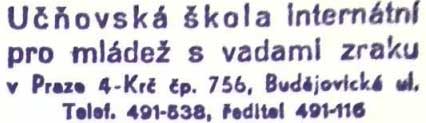 PLÁNpráce UŠI pro mládež s vadami zraku v Praze 4 ve školním roce 1966-67str.: 517 .pdfObsahuje:ÚvodHlavní úkolyŘízení a kontrola prácePlnění hlavních úkolůPro příští rok neuvádětraději hodnocení z minuléhoA – ÚvodZbigniew Pietrasinski ve své knize "Psychologie správného myšlení”, kterou vydalo nakl. Orbis v r. 1965 uvádí tento výrok od A. B. Dobrowolského: "Nemůžeme si dovolit mít nedostatečné školství. Takový luxus si mohou dopřát jiné země, které jsou bohatší a pokročilejší – my jsme na to příliš chudí a až příliš zaostalí. V této oblasti musíme předběhnout celý svět, musíme zaujmout první, průkopnické místo a stát se příkladem pro jiné.V naší škole jsme v posledních letech dosáhli velmi pěkných výchovných výsledků. Chceme se však poučit výrokem Pietrasinského a stát se příkladnou školou nejen v naší zemi, ale i pro ostatní země. Už se nám pochvalné cti dostalo od sovět. pracovníků a měli jsme jako jediná škola možnost nahlédnout do práce tyflopedagogů v USA. Účastníci zájezdu potvrzují, že právě v pedagog. práci jsme na úrovni.Tyflopedagogům nestačí předávat svým svěřencům jen všeobecné úkoly, tj. vědomosti, dovednosti a návyky. Máme ještě jiné cíle. Tyto úkoly dovést aplikovat pro způsob života žáků s vadami zraku. A jednou z hlavních podmínek je komunistická výchova. Správná výchova myšlení, kultura myšlení a vývoj správného myšlení ovlivňující výchovu přesvědčení je pro nás základní složkou.Tímto způsobem vyřešíme otázku kázně porušenou, či porušovanou vlivem očního defektu, půjde o takový proces, aby žáci řešili určité úkoly sami rozumovou úvahou. Budeme tady rozvíjet schopnost myšlení a přepracovávat didaktiku paměti na didaktiku myšlení.Chceme se oprostit od vyučovacích metod, založených na mechanické paměti výkladu, jako metody snadnější, ale pro přesvědčování neúčinné. Příkladem v této oblasti půjde vyučování občanské výchově.Přepracovat didaktiku paměti na didaktiku myšlení bude těžké. Bude nás to nutit hledat formy s ohledem na učební osnovy, učebnice. Abychom dovedli uplatnit co nejaktivnější metodu, musíme se sami k tomu vyškolovat. Půjde o dlouhodobý systematický plán.Naše škola je téměř jediná instituce, která vychovává zrakově postižený dělnický dorost, a proto závisí na úrovni každého pedagoga na zdejší škole jak naznačené přeměny uskutečníme.Odvahu k novým nevyšlapaným cestám ve výchově nevidomých poskytují závěry usnesení XIII. sjezdu KSČ. Pro naši školu vidíme hlavni směry ve zvyšování odbornosti vyučování, hledání nových pracovních možností pro naše žáky a jejich progresivní integraci do povolání s vyššími vědomostními nároky. Myslíme si, že jedna z dobrých cest bude pětileté souvislé studium, umožňující poprvé získat z učňů středoškolské vzdělání. Tím zkvalitníme i dosavadní výsledky v učebním poměru.B – Hlavní úkoly ve škol. roce 1966-67Od 1. září 1966 zavést pro slabozraké žáky nový obor knihař.							splněnoZnačnou pozornost i nadále věnovat zavedenému oboru mechanik a dále rozvíjet v továrnách odborný výcvik a připravovat dislokované výuková centra.Dobudovat speciální učebnu pro telefonisty a odborné učebny pro matematiku, fyziku a slepecké písmo. Doplňovat potřebnými stroji mechanickou, čalounickou a knihařskou dílnu.Sledovat dvě porady společné se soudruhy z učňovské školy v Levoči.Podle usnesení a závěru XIII, sjezdu KSČ a podle směrnic o vzdělání zrakově vadné mládeže a pro zajištění její zkvalitnění odborné přípravy připravit pětileté studium jakožto prostředek k získání úplného středního vzdělání.Poznámky rukou:V příštím roce: pomůckystroje pro kartáčnickou dílnujmenovat předsedy předmětových komisí, alespoň částečněC. Řízení a kontrola práceVedení školy bude na základě zkušeností z minulého roku vydávat týdenní nebo 14 denní bülltiny, v nichž bude upozorňovat na úkoly pedagogické, ekonomické, provozní a i odborářské podle dispozic ZV-ROH.Ředitel ve své řídící činnosti bude ve spolupráci se ZV-ROH dbát na zvyšování polit. a odb. růstu pedag. sboru. Ve spolupráci s ROH promyslí postgraduální studium, hlavně formou KPS. Pomůže s. Šlemrovi, který nás bude v tomto ústavu zastupovat.Ředitel školy si vypracuje tém. plán hospitací se zřetelem na plánované úkoly a pozornost bude věnovat v oboru kovo přípravě období odb. rozvoje. V zaváděném oboru knihař zajistí potřebné stroje, zorganizuje výuku podle platných osnov. Pomoc poskytne ve vyuč. obč. výchově vzhledem k plán. požadavkům.Ředitel šk. bude řídit a kontrolovat vybavování nově zaváděné učebny pro výcvik nevidomých telefonistů. Vybaví učebny pro matematiku, fysiku, občanskou výchovu.K prověření nově zaváděných metod naváže řed. školy spojení s KPÚ a požádá o provedení hospitací v některých předmětech.Ředitel kromě klasifikačních porad svolá 2 porady s touto náplní:Výsledky nových metod v obč. výchově za spolupráce KPÚnávrh pětileténo studia (společně se s. učiteli z UŠI z Levoče).Vhodným způsobem bude ředitel přenášet do práce celého sboru výsledky vědecké práce z tyflopedagogické vědecké sekce při VŠP, již je členem a déle z lektorské skupiny.Bude koordinovat práci díl. uč. s ostatními učiteli, zvláště s učiteli teoretických předmětů, aby byla správně navazována souvislost odborného výcviku a teorie.Jako člen MV-SČSI bude spolupracovat s tímto svazem a zároveň se SÚSZ. za pomoci SRPŠ, ZV-ROH a vytvoří podmínky pro další spolupráci s patronem KARKO.Vhodně využije zkušeností z ciziny (NDR a SSSR).Domov bude řídit prostřednictvím vedoucího vychovatele s. Pivného. Ve své řídící činnosti soustředí pozornost na zájmovou činnost, na základní psychorehabilitaci nevidomých a na instruktivní pomoc novému vedoucímu vychovateli.S org. KSČ bude vytvářet podmínky pro dobrou existenci ČSM i rady domova.D. Zajištění plnění hlavních úkolůNa zahajovací poradě 26. srpna 1966 bude prohovořen a schválen plán práce na šk. rok 1966-67 a budou dány úkoly na první týden 1. bülltinem.Úkoly budou rozepisovány na týden, event. na 14 dnů podle potřeb a podle připomínek organizací.Zástupci řediteleve školev domověv dílnáchDo 1. 9. předloží učitelé řediteli školy nově vypracované tém. plány, tém. celky podle dosavadních zkušeností. V obč. výchově programovat prvky nových záměrů, vyplývajících z plánu školy. Rozpisy budou provedeny podle platných uč. osnov.Rozvrh hodin bude vypracován podle všeobecných platných pedag. předpisů s přísným respektováním tyflopedagogických hledisek (hygiena zraku, odb. za díl. vyuč. výcvik, teorie atd.).Studujícím učitelům s. Křečkovi a s. Drahotovi upravit rozvrh tak, aby se mohli zúčastňovat konsultací na Vysoké škole.S. Kumsta projedná s odbory soc. zabezpečení možnosti pracovních poměrů žáků III. roč. a to nejpozději do prosince 1966, aby žáci mohli nastoupit v II. pol. šk. roku. Zavést pak čtrnáctidenní cyklická vyučování.Přidělení třídní učitelé budou znovu instruováni s. Smíšovskou o výchovných plánech na běžný rok a administrativních pracech (tř. knihy, katalogy).Třídní učitelé se budou o své žáky starat po všech stránkách. Zvláště budou sledovat chování, klasifikaci, náhlé klasifikační změny žáků (na ty budou upozorňovat ředitele školy a rodiče žáků), jejich pracovní začlenění, ubytování podle pokynů vyvěšených ve sborovně školy.Podle usnesení předsednictva ÚRO z 15.6.66 o zvyšování kvalifikace ZV-ROH bude pečovat o další vzdělání učitelů a vychovatelů ve shodě zásad, stanovených KPÚ pro rok 1966-67.Pracovní komise vypracuje návrh na pětileté studium, které předloží SČSI, SÚSZ a po konsultaci s pracovníky UŠ v Levoči předloží řed. školy návrh MŠK. Do 30.11.Zajistí:ředitels. Smíšovská s. Pivnýs. Kumstas. Smíšovskás. Kumstas. Kumstatř. učiteléPředsedaZV-ROHs. Smíšovskás. Křížovás. Kumstas. DrahotaPro vybavení odborných učeben předloží učitelé řediteli školy do 30. záříPro mat.pro obč. vých.Pro fys.1.9. zahájíme kurs pro telefonisty. Přijetí s. odborem soc. zabezpečení v Praze 4 zajistí s. Bálek.Výběr žáků se provede nejpozději v posledním týdnu o prázdninách.Pro vydání sborníku k 20. výročí založení školy předloží všichni vyučující materiály pracovníkům SČSI, kteří za nás sborník sepíší. Materiály předloží všichni vyučující nejpozději do konce září s. Šlemrovi a s. Křížové.Do 15. září projednáme činnost ČSM a existenci Rady domova.Podle hospitačních záznamů a na základě zjištění, že učitelé si vedou dobře v plnění nového pojetí, provedeme společný náslech u vybraného učitele za přítomnosti člena KPÚ.Snaha bude hlavně v tom, aby celé třída vždy pochopila látku, aby se ani jediný žák nechoval pasivně. Abychom nepřednášeli tak, aby žáci přijímali vědomosti empiricky, ale aby poznávali nebo dovedli poznávat příčiny zákonitostí. Proces se musí vyznačovat ind. přístupem k žákům podle zrakových vad i mentální úrovně.Komunistickou výchovou budeme rozvíjet zvláště v oblasti rozumové k pochopení kázně a v oblasti kultury (divadlem, filmem, návštěvami uměleckých děl, promítání diaprojektorem, výstavky).Zavedeme jednotné charakteristiky žáků. Založí je třídní učitel s vychovatelem a oba vypracují na konci roku závěr.Třídní učitelé nejpozději do konce ledna oznámí odborům soc. zabezpečení podle bydliště jména vyučených žáků.Lyžařský zájezd zajistí pro II. roč.Spartakiádu připraví Do Levoče 22-27, hřištěOdborný výcvik. S. Kumsta svolá dle potřeby schůzky díl. učitelů a zaměří se na přípravu výcviku (písemné přípravy), organizace práce, hlediska pro odměňování žáků, klasifikace a produktivita práce v jednotlivých ročnících.Domov. Prohloubí záj. činnost (vaření, šití, dom. hospodaření, zájem o hodbu, soutěže).Stanový tábor se SRPŠ zajistíZajistí:s. Smíšovskás. Klausovás. Drahotas. Báleks. Šlemrs. KřížováZVKSČs. Pivnýtř. učitelévychovatelés. Pivnýtř. učitelétř. učitelés. Kváčovás. Kváčovás. Exnerová   Drahota   Rejžek   Kumsta   Jiránková   Vosobas. Pivnýs. ŠlemrProjednáno a schváleno na pedagog. radě dne 29. srpna 1966Přílohy: 1/ plán CO2/ plán hygienický3/ plán ČSMHodnocení práce v UŠI pro mládež s vadami zraku za školní rok 1966/67Str. 503  .pdfPlán práce školy na školní rok 1966-67 byl vedením školy vypracován ještě před nástupem učitelů na dovolenou, takže již během prázdnin měli učitelé možnost promýšlet své příští úkoly a řádně se na ně připravovat.Nedostatečným plněním harmonogramu prací při rekonstrukci budovy školy byl ředitel s ostatními pedagogickými a hospodářskými pracovníky o prázdninách ještě před zahájením školního roku postaven před těžký politický a organizační úkol, jehož plněním potvrdil své organizační schopnosti. Ředitel spolu s dalšími pracovníky - s. Kumstou, s. Smíšovskou a s. Ptáčkovou byl nucen za pomoci s. insp. Bubílka zajistit náhradní vyučování v objektech mimo Prahu - v Čakovicích u Týnce nad Sázavou. Byla to vskutku svízelná práce; organizační zajištění celého přesunu si vyžádalo zvýšená úsilí jak v jednání s nadřízenými úřady, tak také s pracovníky, kteří řídili přestavbu budovy. Všechna tato jednání si vyžádala nadměrný počet pracovních hodin, které věnoval ředitel školy těmto naléhavým úkolům jednak v Praze, ale se stejným úsilím se věnoval i své řídící a kontrolní činnosti v Čakovicích.Po úspěšném překonání počátečních obtíží, s nimiž se vyrovnali žáci i pracovníci v krátké době, se školní práce rychle zaběhla.Je třeba ocenit, že zaměstnanci pro špatné autobusové spojení byli po celý týden pobytu v Čakovicích odloučeni od svých rodin, k nimž se vraceli koncem týdne (zvláště učitelky-matky byly postaveny před tento pro ně nesnadný úkol). Přes všechny tyto potíže se podařilo zajistit dobrou pedagogickou úroveň, což také potvrzuje inspekce provedené v Čakovicích soudruhy inspektory z MŠ a NVP.Celotýdenní pobyt pracovníků školy v Čakovicích v 1. pololetí přispěl i ke zlepšení vzájemných vztahů. Nemalou měrou k tomuto úspěchu přispěly večírky s kulturní náplní, během nichž docházelo nejen ke stmelování kolektivu, ale i ke zpříjemnění pobytu v Čakovicích. Při této příležitosti nelze nevyslovit pochvalu pořadatelům hodnotných večírků, a to zejména s. Drahotovi, s. Šlemrovi, s. Kůsovi a v neposlední řadě se o dobrou náladu postaraly i s. kuchařky. Funkcionáři ZV-KSČ i ZV-ROH konstatují, že se v tomto roce podařilo vyřešit obnovení dobrých vzájemných vztahů.Celý školní rok byl náročný nejen na řídící práci, ala kladl zvýšené požadavky i na hospodářské pracovníky školy. Rekonstrukce ve školní budově byla v uplynulém roce tak rozsáhlá, že postihla všechny místnosti, takže veškerý majetek školy byl několikrát přemisťován z místnosti do místnosti. Nároky byly kladeny zvláště na údržbáře školy, na hospodářku s. Ptáčkovou i na další pracovníky. Bylo nutno vyřešit i otázku zásobování v Čakovicích. Po celou dobu se však vařilo neobyčejně dobře, takže i zesílená strava měla vliv na dobrou náladu během přechodného ubytování v náhradním objektu. Soudružky uklízečky se též zhostily dobře svého úkolu. O dobré zdravotní péči svědčí i ta skutečnost, že během půl roku se vyskytla celkem dvě onemocnění (jeden žák onemocněl anginou a druhý chřipkou).Při kontrole plnění hlavních úkolů zjišťuje pedagogická rada toto:První bod byl splněn bez výhrady, byl zaveden nový učební obor knihař. Již o prázdninách za pomoci nového učitele s. Strnada byly opatřeny všechny potřebné stroje, takže již od 1. září byla zahájena výuka podle učebních plánů pro normální učňovské školy. Zkušenosti ukázaly, že zavedení tohoto oboru velmi vhodné pro slabozraké žáky. Již ve druhém pololetí pracovali žáci na výrobě vázání knih a jiných úředních dokladech pro různé instituce, školy atp.Druhý bod plánu ukládal věnovat zvýšenou pozornost nově zavedenému oboru mechanik a dále rozvíjet odborný výcvik. V důsledku přemístění školy do náhradních budov v Čakovicích nebylo dovoleno nadřízenými orgány převézt některé speciální strojní zařízení, a proto bylo nutno upravit výuku v tomto oboru podle podmínek, které byly v současné době k dispozici. Plnění učebních osnov jsme byli proto nuceni omezit na nejnutnější potřebu k závěrečných učňovským zkouškám. Nepodařilo se nám zajistit dislokovaná výuková centra. Přes všechny tyto potíže jsme dosáhli úspěchu v umístění dvou žáků tohoto oboru a to: žáku Holečkovi bylo zajištěno místo údržbáře v Lysečinách a Cukrovi v Lidovém výrobním družstvu invalidů v Praze. Strojní vybavení dílny kovo bylo doplněno novým strojním zařízením.Třetí hlavní úkol byl z naší strany plněn. Máme zajištěné boxy pro učebnu cizích jazyků a vše je připraveno pro dobudování speciální učebny pro telefonisty a instalování boxů i telefonní centrály. Instalaci tohoto zařízení bude možno provést hned, jakmile bude provedena kolaudace místnosti určená těmto účelům. Položili jsme základ pro vytváření odborných učeben pro výuku matematiky, fyziky, slepeckého písma, psaní strojem a technologie, takže v příštím školním roce bude možno tyto místnosti vybavit dalším speciálním zařízením pro moderní výuku. Za pomoci NVP byly vybaveny strojním zařízením jednak výše zmíněné dílny kovo, dílna knihařů i dílny čalounické.Ze dvou plánovaných společných porad s pracovníky UŠ v Levoči byla uskutečněna jedna schůzka, na které byla řešena problematika výuky kreslení slepých žáků z hlediska pochopení kresby a vytváření kresby. Ujasnili jsme si technickou stránku kreslení, způsob seznamování nevidomých s technikou kreslení a hledání optimálních možností pro představivost nevidomých čalouníků, mechaniků a knihařů. V příštích letech bude třeba doplnit pomůcky pro pozitivní i negativní reliefy a vyřešit problém transformování ploch do prostoru. Učitelé se dohodli, že budou zatím používat přístrojů Siemenského (pozn. přepisovatele: v praxi jde o asi 2mm tlustou vrstvu asfaltu do které, se rylo rydly, při důkladném prorytí až na podkladové sklo se obrázky daly kopírovat fotocestou a tím uchovávat. Obrázek se rušil kovovým válečkem, kterým se plocha zase srovnala, pro další použití.), kterých je na škole dostatečný počet a pro učitele, vyučující kreslení, zavedeme metodický kurs. Spolupráci mezi oběma učňovskými školami v dalších letech ještě více prohloubíme.Program rozšířeného vzdělání slepých a slabozrakých žáků byl v návrhu předložen ministerstvu školství a dalším institucím k projednání. Jde o studium nevidomých a slabozrakých na připravované ekonomické škole. Očekává se, že výuka v tomto ekonomickém oboru by mohla být zahájena od dalšího školního roku.Řízení a kontrola prácePodle celoročního plánu byly ředitelem - ve spolupráci se ZV-ROH - pravidelně týdně vypracovávány rozpisy úkolů, takže chod školy byl plynulý a pracovníkům školy i domova byly úkoly předem jasně vytýčeny. Tento způsob práce usnadnil řediteli řízení a kontrolu plnění stanovených úkolů.V uplynulém školním roce se úměrně zvyšovala politická i odborná úroveň pedagogického sboru. S. Křížová vykonala úspěšně státní zkoušku z TA ve SÚT, takže byla zkvalitněna výuka v tomto předmětu na zdejší škole, s. Buberle navštěvuje II. ročník um. průmyslové školy, s. Kůs navštěvuje doplňkové pedagogické studium na VŠP, s. Drahota studuje II. ročník VŠP, s. Kumsta vykonal s úspěchem státní zkoušky ze sváření plamenem i elektrikou a také studuje doplňkové studium na VŠP, s. Křeček studuje II. ročník na VŠP, s. Bálek a s. Křížová absolvovali školení v telefonní ústředně DPS. S. Šlemr vede tyflopedickou sekci při KPÚ a valná část učitelů si doplňuje vědomosti v rámci KPÚ, např. s. Smíšovská navštěvovala matematickou sekci. O další vzdělávání je ve sboru zájem, takže ani není možné všem vyhovět uvolňováním.Ředitel školy provedl potřebný počet hospitací u učitelů a prováděl písemné rozbory. Věnoval se zvláště mladým učitelům a těm, kteří potřebovali pomoc. Rozhovory ředitele o hospitacích a závěry z nich vyvozované byly velkým přínosem pro učitele a přispěly také ke zkvalitnění výuky. Učitelé při této příležitosti konstatují, že úroveň výuky a vyučování se opět v posledním roce zvýšila. V převážné většině bylo dosažené výsledků předepsaných učebními osnovami pro normální učňovské školy.Přestože ředitel školy pozval k prověřování nově zaváděných učebních oborů metodické pracovníky z KPÚ, nedostavil se nikdo pro velkou vzdálenost školy v době přechodného pobytu v Čakovicích.Klasifikační porady i ostatní plánované porady byly splněny až na poradu, která měla řešit nové metody v občanské výchově. Učitelka Ov byla totiž v 1. pololetí přeložena na ZDŠ na Hradčany.V uplynulém roce byla dobře koordinována a řízena spolupráce dílenských učitelů s učiteli teoretických a všeobecně vzdělávacích předmětů a vychovatelů.Ředitel velmi úzce spolupracoval se SČSI, se SÚSZ i s patronem Karko v Ústí nad Labem. Výsledky této vzájemné pomoci spočívají v tom, že absolventi III. a II. ročníků mají hned po odchodu ze školy zajištěná místa na svých nových pracovištích.Výsledky závěrečných učňovských zkoušek ukazují na dobrou úroveň a kvalitu výuky na zdejší škole. Z osmi kartáčníků pracovalo v období odborného rozvoje před závěrečnými zkouškami šest učňů v invalidním družstvu Karko v Ústí nad Labem a v Drutěvě v Praze.Ze šesti zpracovatelů papíru tři rovněž pracovali v pražské Drutěvě, tři čalouníky z celkového počtu devět jsme po obtížích umístili v AZNP v Mladé Boleslavi. Z celkového počtu šesti mechaniků pracovali dva v období odborného rozvoje v Lidovém družstvu invalidů v Praze a jeden z nich (Cukr) byl dokonce vyhlášen vzorným pracovníkem.Nové směry ve výuce, sledující integraci zrakově vadných, jsme opět zlepšili uvedeným experimentem.Zajištění plnění hlavních úkolůPlán práce školy byl před zahájením školního roku prohovořen a schválen masovými organizacemi a pedagogickou radou.Přestože není ve škole jmenován zástupce ředitele, byl ředitel zastupován v otázkách odborného výcviku s. Kumstou a v otázkách všeobecně vzdělávacích předmětů s. Smíšovskou ke všeobecné spokojenosti.Domov řídil vedoucí vychovatel s. Pivný (viz odst. Domov).Na začátku školního roku vypracovali učitelé tematické plány podle běžných učebních osnov. Důsledně byly plněny ve všeobecně vzdělávacích předmětech. V odborných předmětech u kartáčníků plněny nebyly a to proto, že v tomto oboru jsou nejen žáci nevidomí, ale i žáci s kombinovanými vadami a nebylo možno plnit ani učební osnovy v odborném výcviku. Vzhledem k tomu, že vyučení kartáčníci odcházejí do Drutěvy a do Karka, postačuje náplň učebních osnov, kterou jsme přizpůsobili požadavkům jmenovaných závodů. Zkušenosti nám ukazují, že by bylo rozumné upravit podle toho i učební plán pro tento obor. V čalounické dílně se plnil učební plán po všech stránkách. Letos poprvé byly plněny učební osnovy běžných škol, upustilo se od výroby matrací, která byla prováděna v minulých letech po celý I. ročník. U zpracovatelů papíru bylo možno v uplynulém roce pozorovat přibližování k učebním osnovám normálních škol, a pokud se tak nedělo, bylo to zaviněno neschopnosti žáků s kombinovanými vadami.Dobrých úspěchů bylo dosaženo v nově zavedeném oboru knihař, kde byly plněny učební osnovy. V učebním oboru kovo byly plněny osnovy jen v teoretických předmětech; výuku v odborném výcviku nebylo možno uskutečnit v plném rozsahu z toho důvodu, že během pobytu v Čakovicích nebylo dovoleno provést přemístění a instalaci některého strojového vybavení dílny kovo.Rozvrh hodin byl během roku několikrát změněn podle potřeb, které si vyžádala mimořádná situace během rekonstrukce budovy školy. Studujícím i ostatním učitelům byl poskytnut jeden pracovní den volna, takže studující měli dobré studijní podmínky.Třídní učitelé se scházeli podle potřeby a byly řešeny i teoretické otázky třídního učitele. Třídní učitelé konali svou práci vcelku dobře.O spolupráci ředitele školy a ZV-ROH pojednává přiložený zápis ZV-ROH.Telefonní kurs nebyl v uplynulém roce otevřen pro nedostatek zájemců.Sborník k XX. výročí založení školy nebyl připraven k vydání pro jiné naléhavé úkoly. Učiníme tak u příležitosti 50. výročí VŘSR.Vzájemných hospitací jsme provedli málo, stalo se tak pouze v jazyce českém. V příštím roce bude nutné, aby i vychovatelé věnovali více času poznávání žáků během vyučovacího procesu a častěji navštěvovali odborný výcvik v jednotlivých profesích. Výchovnou a vyučovací práci musíme v příštích letech dále prohloubit, a to nejen podle zrakových vad žáků, ale i podle mentálních poruch a tím vytvářet vědecký podklad pro plánovanou věc.Komunistickou výchovu naší mládeže jsme prováděli v oblasti rozumové výchovy, vedli jsme žáky k vědomé a dobrovolné kázni, která se podstatně zlepšila po přestěhování žáků z Čakovic zpět do nově vybudovaných prostor v Praze. V oblasti kulturní výchovy mládeže bude třeba v příštím roce obohatit návštěvnost divadel, koncertů a neomezovat se pouze na filmová představení v Thomayerově nemocnici.Zavedli jsme jednotně charakteristiky žáků a tím snížili administrativní práce, a tak sjednocovali společné úsilí o dobrou věc.Jména vyučených žáků byla včas nahlášena příslušným odborům soc. zabezpečení a tím zajistili podmínky pro jejich začlenění do pracovního procesu a společenské integrace.Lyžařský zájezd se letos neuskutečnil z toho důvodu, že během pobytu v Čakovicích bylo dostatek příležitostí k provozování zimních sportů, a tak pobyt na zdravém venkovském vzduchu přispěl i k utužení zdraví našich žáků.S. Kváčová usilovně a houževnatě nacvičovala prostná cvičení pro spartakiádní vystoupení v Levoči, avšak u žáků byl jen malý zájem o tuto činnost.Organizace práce v odborném výcviku se též zlepšovala některými iniciativními návrhy na úpravu administrativních výkazů o přehledu výkonů žáků. Za vedení s. Kumsty a na návrh s. Kůse jsme vyzkoušeli přehledné tabulky pro zjišťování potřebných ukazatelů v odborném výcviku. Podle tohoto návrhu budeme postupovat společně všichni již od 1. září příštího školního roku.Stanový tábor na řece Želivce byl letos opět vzorně připraven soudruhem Šlemrem.DomovUplynulý školní rok kladl zvýšené nároky na výchovné pracovníky internátu a to zejména v 1. pololetí během pobytu žáků v Čakovicích. Počátkem března letošního roku se uskutečnilo přestěhování školy a internátu zpět do Prahy - Krče. V té době pokročila přestavba budovy do takového stadia, že kolaudační komise převzala prostory určené pro internát i pro školu. Další práce je možno dokončit i za provozu školy (např. dokončit podmínky pro dodávku teplé vody apod.).První pololetí výchovné práce v Čakovicích proběhlo za nepříznivých podmínek pro skutečnou výchovnou práci: nedostatek místa, vhodných prostředků a pomůcek, to vše bylo brzdou vychovatelské práce. Kázeň žáků rovněž nebyla na požadované výši, neboť žáci trpěli už v předchozím roce rozestavěností školy. Úsilí vychovatelů bylo nutno zaměřit především na ustálení kázně žáků a přizpůsobení se základním společenským zvyklostem. Ne vždy a všude se to dařilo. Má-li být dosaženo kladných výchovných výsledků trvalé hodnoty, pak je třeba důslednosti a vytrvalosti všech výchovných pracovníků bez rozdílu. Přestože ve 2. pololetí se kázeň žactva zlepšila, neznamená to, že jsme s ní spokojeni. Hledat skutečné příčiny nekázně a porušování internátního řádu musí být v budoucnu trvalým zájmem výchovného personálu.Pobyt našich žáků v Čakovicích měl přes své negativní stránky i své klady. Nápadně se snížila nemocnost žáků a lehčí onemocnění byla jen rázu všeobecného jako např. nachlazení, rýma apod. Počátkem října loňského roku zemřela v nemocnici v Praze žákyně Novotná na následky dřívější mozkové operace. Ošetření žáků během pobytu v Čakovicích bylo prováděno podle vyskytnuvších se potřeb. K pravidelným lékařským prohlídkám bylo přistoupeno až po návratu školy do Prahy.Uspokojivý zdravotní stav žáků byl zajisté podmíněn i výtečnou stravou, která se žákům podává ve zvýšené normě hned od počátku školního roku.Metodické porady vychovatelů byly svolávány vedoucím vychovatelem, nejpozději čtrnáctidenně. Hlavní otázkou byla kázeň žactva, zlepšení výchovné práce a odstraňování nedostatků a vlivů, které nám kázeň podkopávaly. Jednotný postup výchovných pracovníků v 1. pololetí byl po návratu do Prahy otřesen. Příchodem nového vedoucího vychovatele jsou kladeny nové požadavky i odpovědnost na výchovnou práci.Činnost zájmových kroužků v tomto roce nebyla uspokojivá. Bylo to způsobeno tím, že neustálé změny v organizaci práce, nedostatky materiální nedovolily rozvinout práci kroužků v plné míře. Během školního roku se podařilo uvést v život organizaci ČSM. Mladí funkcionáři se radili s vedoucím vychovatelem o své práci, který jim vždy rád a ochotně pomáhal. I v příštím roce bude třeba podpořit aktivitu mladých lidí, kteří mají zájem o poctivou a dobrou práci v mládežnická organizaci.Závěrem možno říci, že v příštím školním roce nás čeká též odpovědná práce na úseku výchovy našich žáků.(náhled do originálu:)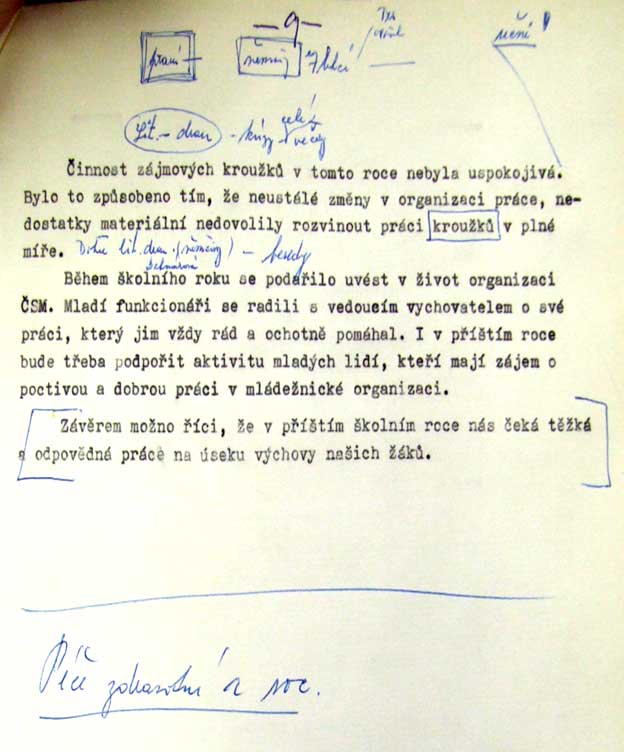 Příloha k hodnocení práce školy za šk. rok 1966-67str. 512  .pdfHodnoceníspolupráce ZV-ROH s ředitelem školy v roce 1966Během roku 1966 byla spolupráce s ředitelem školy dobrá. Všechny naléhavé úkoly byly řešeny za účasti ZV-ROH a na provozních poradách. Vyučování v náhradních prostorách v Čakovicích probíhalo úspěšně až na některé výjimky zaviněné objektivními příčinami. Přesto byly učební osnovy a plán školy splněny. Vedení školy včas a dobře zvládlo ubytování v náhradních prostorách. Všichni zaměstnanci se dobře vypořádali se ztíženými podmínkami a nenastaly žádné obtíže. Vzhledem k společnému ubytování byly soudružské vztahy mezi zaměstnanci zlepšeny. Soudruh ředitel byl často zván na schůze ZV-ROH, kde byly projednávány důležité úkoly související se zdárným průběhem chodu školy.Vztah s. ředitele k zaměstnancům byl soudružský a jeho jednání přímé.Vzhledem k dlouholetému řízení naší školy je odbornost s. ředitele velmi dobrá.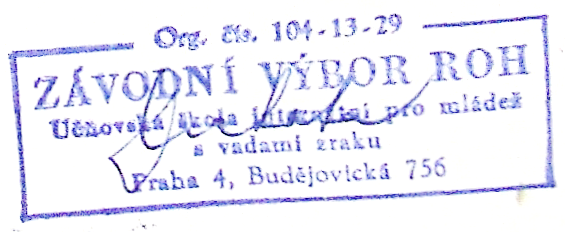 Závěry pro příští školní rokZkvalitnit práci vychovatelů v internátě školy, zejména v zájmových kroužcích, zvýšit jejich počet a zlepšit jejich obsahovou stránku s cílevědomým utvrzováním komunistické výchovy. Zvláštní pozornost věnovat kázni, estetickému cítění žáků a kultuře. Zainteresovat žactvo k aktivní práci v ČSM.Učitelé odborného výcviku na základě zjištění dosavadního stavu výroby a podle předpokládaných výrobních změn v technické revoluci budou zavádět ve výuce nejnovější metody práce podle organizací podniků našich řemeslných odvětví a optimálně budou začleňovat do odborné praxe takové prvky výroby, které by odpovídaly novým ekonomickým podmínkám.Během školního roku dobudovat odborné učebny pro matematiku, fyziku, kreslení, technologii, psaní strojem a zejména učebnu pro telefonisty a jazykové vyučování.Zahájit l. září 1967 telefonní pětiměsíční kurs pro později osleplé osoby a 15. srpna 1967 zahájit masérský kurs.V rámci oslav 50. výročí VŘSR navázat styk s příslušnou školou v SSSR v zájmu prohloubení odborné práce na naší škole a v zájmu zavádění nových pracovních možností pro nevidomé. Význam VŘSR a československo-sovětského bratrství pojmout do výchovy se zvláštní pozorností pro zdokonalení zásad a metod komunistické výchovy zrakově vadných učňů. Dosaženého vítězství socialistického humanismu ve prospěch slepců v naší zemi vysvětlit jako výsledky plodného začátku VŘSR.Stanový tábor. Vzhledem k tomu, že stanový tábor na Želivce je letos pořádán naposledy, postará se ředitel školy o nové rekreační objekty.Uskutečnit poradu o výhledovém plánu začleňování zrakově vadných učňů.Hodnocení bylo schváleno na schůzi pedagogické rady dne 20. 6. 1967ředitel školy									ZV ROH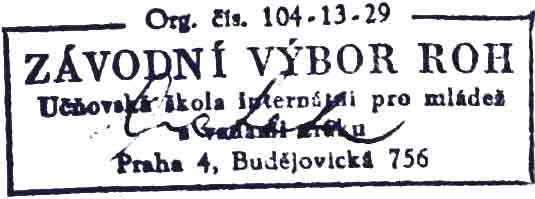 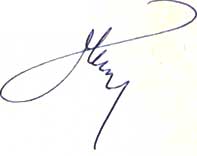 Praha 20.1edna 1967Zápis o hodnoticí poradě se dne 20. ledna 1967.S. řiditel Vosoba sděluje pedagogické radě, že hodnocení činnosti za uplynulé období bylo již projednáno na ZVROH a na ZVKSČ.Bylo projednáno 5 hlavních úkolů:1./ Zavedení nového učebního oboru knihař bylo uskutečněno. Zásluhou s. Strnada byla dílna vybavena potřebnými stroji.2./ Vybavení mechanické dílny stroji úspěšně pokračuje, došel nový soustruh a frézka. Rychlejší rozvoj nastane po návratu z Čakovic do školy.3./ Průběžně se plní zařizování specielní učebny pro telefonisty a jazykové učebny.4./ Zřízení specielní učebny matematiky a slepeckého písma je opožděno. Vše je již připraveno a ke zřízení se přistoupí po návratu z Čakovic do Prahy. Zúčastnili jsme se 2 porad na Slovensku.5./ Návrh na zřízení 5letého studia ukončený maturitou byl zatím pozastaven. Nyní se pracuje na zřízení dvou až tříletého studia t.j. ekonomické školy.Plán hospitací byl splněn a bylo zjištěno, že nejsou v dostatečné míře využívány tyflopedické pomůcky, jako psací stroj s velkými typy, magnetofon, promítací přístroj, kreslicí pomůcky atd. S. řiditel doporučuje učitelům, aby na psacím stroji s velkými typy byly vypracovány alespoň hlavní body každé vyučovací hodiny a před vyučováním rozdány žákům. S. Křížová slibuje, že zajistí vytištění těchto textů velkými písmeny.Vyvěšování úkolů a novinek na tabuli s.řiditelem, se velmi osvědčilo a doporučuje se v tomto pokračovat.Dálkové studium při zaměstnání.O studium je velký zájem, s.Kumsta a s. Kůs jsou přihlášeny na pedag. studium, s.Bubrle studuje druhý ročník průmyslové školy, s.Drahota a s. Křeček studují pedagogickou fakultu.Třídní učitelé provádí koordinaci mezi rodiči žáků a učiteli, mají povinnost rodičům sdělit, že se žák dobře učí, že byl pochválen, že se žák špatně učí, že propadá atd.Telef. kursy zatím nezahájíme. K zahájení dojde až l. září společně s masérským kursem.Výchova žáků v komunistické výchově se zlepšila, rovněž tak i kázeň. V kulturním životě jsme trochu opožděni, toto dohoníme v Praze neb o vytvoření jednotlivých kroužků mezi žáky je velký zájem.Celý plán rozvoje školy visí na tabuli v Čakovicích již 2 měsíce. Všem byl přečten a každý ho zná.Pro velmi pokročilou dobu, byla schůze ukončena s vyzváním, aby si každý připravil svůj příspěvek do diskuse, která bude provedena na příští schůzi.Zapsal Křeček Ferd. Vzhledem k tomu, že od 1. září nebudeme moci ve škole vyučovat (nesplnění rekonstrukčního plánu) projedná ředitel školy s inspektorem náhradní vyučování čalouníků a katáčníků na Lysečinské boudě (na Dolních Lysečinách v Horním Maršově).Zajistí:s. ředitels. inspektor